Tell us about your experience of using Adult Social Care Services in Kirklees and Calderdale? 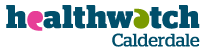 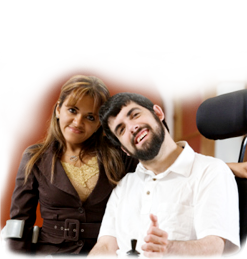 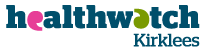 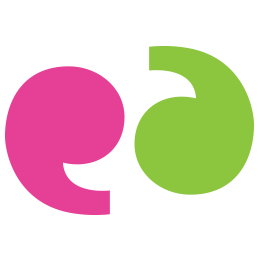 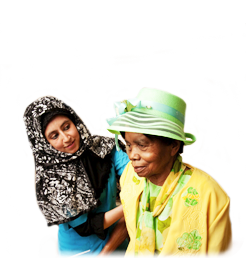 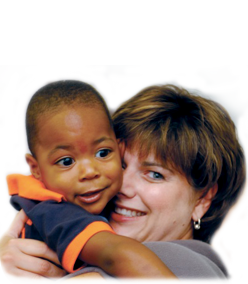 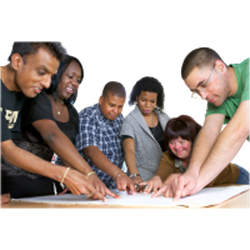 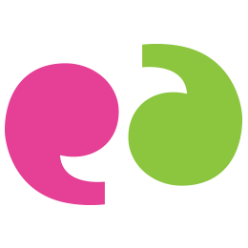 